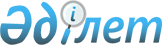 О районном бюджете на 2015-2017 годы
					
			С истёкшим сроком
			
			
		
					Решение 37 сессии Абайского районного маслихата Карагандинской области от 23 декабря 2014 года № 37/387. Зарегистрировано Департаментом юстиции Карагандинской области 9 января 2015 года № 2909. Прекращено действие в связи с истечением срока
      В соответствии с Бюджетным кодексом Республики Казахстан от 4 декабря 2008 года, Законом Республики Казахстан от 23 января 2001 года "О местном государственном управлении и самоуправлении в Республике Казахстан", Абайский районный маслихат РЕШИЛ:
      1. Утвердить районный бюджет на 2015-2017 годы согласно приложениям 1, 2, 3 соответственно, в том числе на 2015 год в следующих объемах:
      1) доходы – 4 030 120 тысяч тенге, в том числе:
      налоговые поступления – 1 410 117 тысяч тенге;
      неналоговые поступления – 14 742 тысяч тенге;
      поступления от продажи основного капитала – 23 376 тысяч тенге;
      поступления трансфертов – 2 581 885 тысяч тенге;
      2) затраты – 4 044 710 тысяч тенге;
      3) чистое бюджетное кредитование - 28 624 тысяч тенге:
      бюджетные кредиты - 35 641 тысяч тенге;
      погашение бюджетных кредитов – 7 017 тысяч тенге;
      4) сальдо по операциям с финансовыми активами – 14 700 тысяч тенге, в том числе:
      приобретение финансовых активов – 14 700 тысяч тенге;
      поступление от продажи финансовых активов государства – 0 тысяч тенге;
      5) дефицит (профицит) бюджета – минус 57 914 тысяч тенге;
      6) финансирование дефицита (использование профицита) бюджета – 57 914 тысяч тенге:
      поступление займов – 35 641 тысяч тенге;
      погашение займов – 7 018 тысяч тенге;
      используемые остатки бюджетных средств – 29 291 тысяч тенге.
      Сноска. Пункт 1 - в редакции решения Абайского районного маслихата Карагандинской области от 04.12.2015 N 48/530 (вводится в действие с 01.01.2015).


       2. Учесть в составе поступлений районного бюджета на 2015 год целевые трансферты и бюджетные кредиты из вышестоящих бюджетов согласно приложения 4.
      2-1. Учесть, что в составе расходов районного бюджета на 2015 год предусмотрен возврат неиспользованных бюджетных кредитов, выданных из местного бюджета в сумме 1 тысячи тенге.
      Сноска. Решение дополнено пунктом 2-1 в соответствии с решением Абайского районного маслихата Карагандинской области от 28.04.2015 N 40/445 (вводится в действие с 01.01.2015); в редакции решения Абайского районного маслихата Карагандинской области от 10.08.2015 N 43/480 (вводится в действие с 01.01.2015).


       3. Учесть, что на 2015 год нормативы распределения доходов в районный бюджет установлены в следующих размерах: 
      1) по индивидуальному подоходному налогу - 50 процентов;
      2) по социальному налогу - 70 процентов.
      4. Учесть, что на 2015 год объем субвенции составляет 1 879 132 тысяч тенге. 
      5. Установить на 2015 год гражданским служащим здравоохранения, образования, социального обеспечения, культуры и спорта, работающим в сельской местности, финансируемых из районного бюджета, повышенные не менее чем на двадцать пять процентов должностные оклады и тарифные ставки по сравнению с окладами и ставками гражданских служащих, занимающихся этими видами деятельности в городских условиях. 
      6. Утвердить резерв местного исполнительного органа района в сумме 7 034 тысяч тенге.
      Сноска. Пункт 6 - в редакции решения Абайского районного маслихата Карагандинской области от 04.12.2015 N 48/530 (вводится в действие с 01.01.2015).


       7. Утвердить перечень районных бюджетных программ, не подлежащих секвестру в процессе исполнения районного бюджета на 2015 год согласно приложения 5.
      8. Утвердить в районном бюджете на 2015 год затраты по аппаратам акима города районного значения, поселка, села, сельского округа согласно приложения 6.
      9. Настоящее решение вводится в действие с 1 января 2015 года.
      СОГЛАСОВАНО:   Руководитель государственного
      Б. Муталяпова
      учреждения "Отдел экономики и   
      финансов Абайского района"   
      23 декабря 2014 г. Районный бюджет на 2015 год
      Сноска. Приложение 1 - в редакции решения Абайского районного маслихата Карагандинской области от 04.12.2015 N 48/530 (вводится в действие с 01.01.2015).

 Районный бюджет на 2016 год Районный бюджет на 2017 год Целевые трансферты и бюджетные кредиты на 2015 год
      Сноска. Приложение 4 - в редакции решения Абайского районного маслихата Карагандинской области от 04.12.2015 N 48/530 (вводится в действие с 01.01.2015).

 Перечень районных бюджетных программ, не подлежащих секвестру в процессе исполнения районного бюджета на 2015 год Затраты по аппаратам акима города районного значения, поселка, села, сельского округа
на 2015 год
      Сноска. Приложение 6 - в редакции решения Абайского районного маслихата Карагандинской области от 29.10.2015 N 46/511 (вводится в действие с 01.01.2015).
      Продолжение таблицы 
      Продолжение таблицы 
      Продолжение таблицы
      Продолжение таблицы 
					© 2012. РГП на ПХВ «Институт законодательства и правовой информации Республики Казахстан» Министерства юстиции Республики Казахстан
				
Председатель 34 сессии:
Г. Бахраева
Секретарь районного
маслихата:
Б. Цай
 Категория 
 Категория 
 Категория 
 Категория 
Сумма (тысяч тенге)
Класс 
Класс 
Класс 
Сумма (тысяч тенге)
подкласс
подкласс
Сумма (тысяч тенге)
1
2
3
4
5
І. Доходы 
4 030 120
1
Налоговые поступления 
1 410 117
01
Подоходный налог 
437 158
2
Индивидуальный подоходный налог 
437 158
03
Социальный налог 
424 798
1
Социальный налог
424 798
04
Налоги на собственность 
479 324
1
Налоги на имущество 
227 188
3
Земельный налог 
174 202
4
Налог на транспортные средства 
74 944
5
Единый земельный налог 
2 990
05
Внутренние налоги на товары, работы и услуги
56 175
2
Акцизы
2 510
3
Поступление за использование природных и других ресурсов 
16 511
4
Сборы за ведение предпринимательской и профессиональной деятельности 
37 022
5
Налог на игорный бизнес 
132
07
Прочие налоги
143
1
Прочие налоги
143
08
Обязательные платежи, взимаемые за совершение юридически значимых действий и (или) выдачу документов уполномоченными на то государственными органами или должностными лицами
12 519
1
Государственная пошлина 
12 519
2
Неналоговые поступления 
14 742
01
Доходы от государственной собственности 
11 419
1
Поступления части чистого дохода государственных предприятий
730
5
Доходы от аренды имущества, находящегося в государственной собственности 
10 689
06
Прочие неналоговые поступления 
3 323
1
Прочие неналоговые поступления 
3 323
3
Поступления от продажи основного капитала 
23 376
01
Продажа государственного имущества, закрепленного за государственными учреждениями
9 376
1
Продажа государственного имущества, закрепленного за государственными учреждениями
9 376
03
Продажа земли и нематериальных активов 
14 000
1
Продажа земли 
13 600
2
Продажа нематериальных активов 
400
4
Поступления трансфертов 
2 581 885
02
Трансферты из вышестоящих органов государственного управления 
2 581 885
2
Трансферты из областного бюджета
2 581 885
Функциональная группа 
Функциональная группа 
Функциональная группа 
Функциональная группа 
Функциональная группа 
Сумма (тысяч тенге)
Функциональная подгруппа 
Функциональная подгруппа 
Функциональная подгруппа 
Функциональная подгруппа 
Сумма (тысяч тенге)
Администратор бюджетных программ 
Администратор бюджетных программ 
Администратор бюджетных программ 
Сумма (тысяч тенге)
Программа 
Программа 
Сумма (тысяч тенге)
1
2
3
4
5
6
ІІ. Затраты 
4 044 710
01
Государственные услуги общего характера 
363 349
1
Представительные, исполнительные и другие органы, выполняющие общие функции государственного управления
276 051
112
Аппарат маслихата района (города областного значения)
15 374
001
Услуги по обеспечению деятельности маслихата района (города областного значения)
15 374
122
Аппарат акима района (города областного значения)
77 148
001
Услуги по обеспечению деятельности акима района (города областного значения)
76 467
003
Капитальные расходы государственного органа 
681
123
Аппарат акима района в городе, города районного значения, поселка, села, сельского округа
183 529
001
Услуги по обеспечению деятельности акима района в городе, города районного значения, поселка, села, сельского округа 
183 139
022
Капитальные расходы государственного органа
390
2
Финансовая деятельность 
16 076
459
Отдел экономики и финансов района (города областного значения)
1 628
003
Проведение оценки имущества в целях налогообложения 
1 500
010
Приватизация, управление коммунальным имуществом, постприватизационная деятельность и регулирование споров, связанных с этим 
128
489
Отдел государственных активов и закупок района (города областного значения)
14 448
001
Услуги по реализации государственной политики в области управления государственных активов и закупок на местном уровне
6 902
003
Капитальные расходы государственного органа
291
004
Проведение оценки имущества в целях налогообложения
750
005
Приватизация, управление коммунальным имуществом, постприватизационная деятельность и регулирование споров, связанных с этим 
6 505
9
Прочие государственные услуги общего характера 
71 222
459
Отдел экономики и финансов района (города областного значения)
22 434
001
Услуги по реализации государственной политики в области формирования и развития экономической политики, государственного планирования, исполнения бюджета и управления коммунальной собственностью района (города областного значения) 
22 054
015
Капитальные расходы государственного органа
380
486
Отдел земельных отношений, архитектуры и градостроительства района (города областного значения)
17 231
001
Услуги по реализации государственной политики в области регулирования земельных отношений, архитектуры и градостроительства на местном уровне
17 231
492
Отдел жилищно-коммунального хозяйства, пассажирского транспорта, автомобильных дорог и жилищной инспекции района (города областного значения)
21 883
001
Услуги по реализации государственной политики на местном уровне в области жилищно-коммунального хозяйства, пассажирского транспорта, автомобильных дорог и жилищной инспекции
21 883
494
Отдел предпринимательства и промышленности района (города областного значения)
9 674
001
Услуги по реализации государственной политики на местном уровне в области развития предпринимательства и промышленности
9 674
02
Оборона 
6 645
1
Военные нужды 
6 020
122
Аппарат акима района (города областного значения)
6 020
005
Мероприятия в рамках исполнения всеобщей воинской обязанности 
6 020
2
Организация работы по чрезвычайным ситуациям 
625
122
Аппарат акима района (города областного значения)
625
006
Предупреждение и ликвидация чрезвычайных ситуаций масштаба района (города областного значения)
460
007
Мероприятия по профилактике и тушению степных пожаров районного (городского) масштаба, а также пожаров в населенных пунктах, в которых не созданы органы государственной противопожарной службы
165
03
Общественный порядок, безопасность, правовая, судебная, уголовно-исполнительная деятельность 
3 930
9
Прочие услуги в области общественного порядка и безопасности 
3 930 
492
Отдел жилищно-коммунального хозяйства, пассажирского транспорта, автомобильных дорог и жилищной инспекции района (города областного значения)
3 930
021
Обеспечение безопасности дорожного движения в населенных пунктах 
3 930
04
Образование 
2 331 747
1
Дошкольное воспитание и обучение 
342 965
464
Отдел образования района (города областного значения)
342 965
009
Обеспечение деятельности организации дошкольного воспитания и обучения 
80 144
040
Реализация государственного образовательного заказа в дошкольных организациях образования 
262 821
2
Начальное, основное среднее и общее среднее образование 
1 916 502
123
Аппарат акима района в городе, города районного значения, поселка, села, сельского округа
1 107
005
Организация бесплатного подвоза учащихся до школы и обратно в сельской местности 
1 107
464
Отдел образования района (города областного значения)
1 915 395
003
Общеобразовательное обучение 
1 854 316
006
Дополнительное образование для детей 
61 079
9
Прочие услуги в области образования 
72 280 
464
Отдел образования района (города областного значения)
72 280
001
Услуги по реализации государственной политики на местном уровне в области образования
13 334
005
Приобретение и доставка учебников, учебно-методических комплексов для государственных учреждений образования района (города областного значения) 
19 875 
007
Проведение школьных олимпиад, внешкольных мероприятий и конкурсов районного (городского) масштаба
213
015
Ежемесячная выплата денежных средств опекунам (попечителям) на содержание ребенка – сироты (детей – сирот), и ребенка (детей), оставшегося без попечения родителей
29 294
067
Капитальные расходы подведомственных государственных учреждений и организаций
9 564
06
Социальная помощь и социальное обеспечение 
214 546
2
Социальная помощь
170 397
451
Отдел занятости и социальных программ района (города областного значения)
170 397
002
Программа занятости 
18 074
004
Оказание социальной помощи на приобретение топлива специалистам здравоохранения, образования, социального обеспечения, культуры, спорта и ветеринарии в сельской местности в соответствии с законодательством Республики Казахстан 
4 239
005
Государственная адресная социальная помощь 
2 798
006
Оказание жилищной помощи 
9 587
007
Социальная помощь отдельным категориям нуждающихся граждан по решениям местных представительных органов 
14 744
010
Материальное обеспечение детей-инвалидов, воспитывающихся и обучающихся на дому
375
014
Оказание социальной помощи нуждающимся гражданам на дому 
49 823
016
Государственные пособия на детей до 18 лет 
7 119
017
Обеспечение нуждающихся инвалидов обязательными гигиеническими средствами и предоставление услуг специалистами жестового языка, индивидуальными помощниками в соответствии с индивидуальной программой реабилитации инвалида 
46 145
052
Проведение мероприятий, посвященных семидесятилетию Победы в Великой Отечественной войне 
17 493
9
Прочие услуги в области социальной помощи и социального обеспечения 
44 149
451
Отдел занятости и социальных программ района (города областного значения)
44 149
001
Услуги по реализации государственной политики на местном уровне в области обеспечения занятости и реализации социальных программ для населения
30 132
011
Оплата услуг по зачислению, выплате и доставке пособий и других социальных выплат 
991
050
Реализация Плана мероприятий по обеспечению прав и улучшению качества жизни инвалидов 
13 026
07
Жилищно-коммунальное хозяйство 
256 946
1
Жилищное хозяйство 
26 559
464
Отдел образования района (города областного значения)
6 000
026
Ремонт объектов в рамках развития городов и сельских населенных пунктов по Дорожной карте занятости 2020 
6 000
467
Отдел строительства района (города областного значения)
5 000
004
Проектирование, развитие и (или) обустройство инженерно-коммуникационной инфраструктуры 
5 000
478
Отдел внутренней политики, культуры и развития языков района (города областного значения)
1 511 
024
Ремонт объектов в рамках развития городов и сельских населенных пунктов по Дорожной карте занятости 2020 
1 511
492
Отдел жилищно-коммунального хозяйства, пассажирского транспорта, автомобильных дорог и жилищной инспекции района (города областного значения)
14 048
003
Организация сохранения государственного жилищного фонда 
436
004
Обеспечение жильем отдельных категорий граждан 
200
033
Проектирование, развитие и (или) обустройство инженерно-коммуникационной инфраструктуры 
8 494
049
Проведение энергетического аудита многоквартирных жилых домов 
4 918
2
Коммунальное хозяйство 
144 367
467
Отдел строительства района (города областного значения)
3 236
005
Развитие коммунального хозяйства 
3 236
492
Отдел жилищно-коммунального хозяйства, пассажирского транспорта, автомобильных дорог и жилищной инспекции района (города областного значения)
141 131
012
Функционирование системы водоснабжения и водоотведения 
36 664
026
Организация эксплуатации тепловых сетей, находящихся в коммунальной собственности районов (городов областного значения) 
59 361
029
Развитие системы водоснабжения и водоотведения 
45 106
3
Благоустройство населенных пунктов
86 020
123
Аппарат акима района в городе, города районного значения, поселка, села, сельского округа
72 547
008
Освещение улиц населенных пунктов 
41 090
009
Обеспечение санитарии населенных пунктов 
5 788
010
Содержание мест захоронений и погребение безродных 
203
011
Благоустройство и озеленение населенных пунктов 
25 466
492
Отдел жилищно-коммунального хозяйства, пассажирского транспорта, автомобильных дорог и жилищной инспекции района (города областного значения)
13 473
014
Развитие благоустройство городов и населенных пунктов 
5 631
016
Обеспечение санитарии населенных пунктов 
5 378
018
Благоустройство и озеленение населенных пунктов
2 464
08
Культура, спорт, туризм и информационное пространство 
352 196 
1
Деятельность в области культуры 
214 949
478
Отдел внутренней политики, культуры и развития языков района (города областного значения)
214 949
009
Поддержка культурно-досуговой работы
214 949
2
Спорт 
39 397
465
Отдел физической культуры и спорта района (города областного значения)
9 397
001
Услуги по реализации государственной политики на местном уровне в сфере физической культуры и спорта 
5 174
004
Капитальные расходы государственного органа
407
006
Проведение спортивных соревнований на районном (города областного значения) уровне 
1 555
007
Подготовка и участие членов сборных команд района (города областного значения) по различным видам спорта на областных спортивных соревнованиях 
2 261
467
Отдел строительства района (города областного значения)
30 000
008
Развитие объектов спорта 
30 000
3
Информационное пространство 
72 335
478
Отдел внутренней политики, культуры и развития языков района (города областного значения)
72 335
005
Услуги по проведению государственной информационной политики
11 850
007
Функционирование районных (городских) библиотек
58 769
008
Развитие государственного языка и других языков народа Казахстана
1 716
9
Прочие услуги по организации культуры, спорта, туризма и информационного пространства 
25 515
478
Отдел внутренней политики, культуры и развития языков района (города областного значения)
25 515
001
Услуги по реализации государственной политики на местном уровне в области информации, укрепления государственности и формирования социального оптимизма граждан, развития языков и культуры
14 628
003
Капитальные расходы государственного органа
200
004
Реализация мероприятий в сфере молодежной политики 
6 864
032
Капитальные расходы подведомственных государственных учреждений и организаций 
3 823
10
Сельское, водное, лесное, рыбное хозяйство, особо охраняемые природные территории, охрана окружающей среды и животного мира, земельные отношения 
85 657 
1
Сельское хозяйство 
52 153
459
Отдел экономики и финансов района (города областного значения)
5 800 
099
Реализация мер по оказанию социальной поддержки специалистов 
5 800
462
Отдел сельского хозяйства района (города областного значения)
23 071
001
Услуги по реализации государственной политики на местном уровне в сфере сельского хозяйства 
23 071
473
Отдел ветеринарии района (города областного значения)
23 282
001
Услуги по реализации государственной политики на местном уровне в сфере ветеринарии
10 347
003
Капитальные расходы государственного органа
641
007
Организация отлова и уничтожения бродячих собак и кошек 
2 868
008
Возмещение владельцам стоимости изымаемых и уничтожаемых больных животных, продуктов и сырья животного происхождения
8 746
010
Проведение мероприятий по идентификации сельскохозяйственных животных
680
6
Земельные отношения 
2 740
486
Отдел земельных отношений, архитектуры и градостроительства района (города областного значения)
2 740
008
Землеустройство, проводимое при установлении границ районов, городов областного значения, районного значения, сельских округов, поселков, сел
2 740
9
Прочие услуги в области сельского, водного, лесного, рыбного хозяйства, охраны окружающей среды и земельных отношений
30 764
473
Отдел ветеринарии района (города областного значения)
30 764
011
Проведение противоэпизоотических мероприятий 
30 764
11
Промышленность, архитектурная, градостроительная и строительная деятельность
9 516
2
Архитектурная, градостроительная и строительная деятельность
9 516
467
Отдел строительства района (города областного значения)
9 516
001
Услуги по реализации государственной политики на местном уровне в области строительства
9 516
12
Транспорт и коммуникации 
78 571
1
Автомобильный транспорт 
51 472
123
Аппарат акима района в городе, города районного значения, поселка, села, сельского округа
46 699
013
Обеспечение функционирования автомобильных дорог в городах районного значения, поселках, селах, сельских округах
46 699
492
Отдел жилищно-коммунального хозяйства, пассажирского транспорта, автомобильных дорог и жилищной инспекции района (города областного значения)
4 773
023
Обеспечение функционирования автомобильных дорог
4 773
9
Прочие услуги в сфере транспорта и коммуникаций
27 099
492
Отдел жилищно-коммунального хозяйства, пассажирского транспорта, автомобильных дорог и жилищной инспекции района (города областного значения)
27 099
037
Субсидирование пассажирских перевозок по социально значимым городским (сельским), пригородным и внутрирайонным сообщениям 
27 099
13
Прочие 
326 570
9
Прочие 
326 570
459
Отдел экономики и финансов района (города областного значения)
7 034
012
Резерв местного исполнительного органа района (города областного значения)
7 034
467
Отдел строительства района (города областного значения)
17 491
085
Реализация бюджетных инвестиционных проектов в моногородах 
17 491
492
Отдел жилищно-коммунального хозяйства, пассажирского транспорта, автомобильных дорог и жилищной инспекции района (города областного значения)
289 638
040
Реализация мер по содействию экономическому развитию регионов в рамках Программы "Развитие регионов"
19 718
044
Текущее обустройство моногородов 
269 920
494
Отдел предпринимательства и промышленности района (города областного значения)
12 407
033
Субсидирование процентной ставки по кредитам для реализации проектов в моногородах
12 407
14
Обслуживание долга 
68
1
Обслуживание долга 
68
459
Отдел экономики и финансов района (города областного значения)
68
021
Обслуживание долга местных исполнительных органов по выплате вознаграждений и иных платежей по займам из областного бюджета
68
15
Трансферты 
14 969
1
Трансферты 
14 969
459
Отдел экономики и финансов района (города областного значения)
14 969
006
Возврат неиспользованных (недоиспользованных) целевых трансфертов 
14 960
016
Возврат, использованных не по целевому назначению целевых трансфертов 
9
ІІІ. Чистое бюджетное кредитование 
28 624
Бюджетные кредиты 
35 641
10
Сельское, водное, лесное, рыбное хозяйство, особо охраняемые природные территории, охрана окружающей среды и животного мира, земельные отношения 
35 641
1
Сельское хозяйство
35 641
459
Отдел экономики и финансов района (города областного значения)
35 641
018
Бюджетные кредиты для реализации мер социальной поддержки специалистов 
35 641
Категория 
Категория 
Категория 
Категория 
Сумма (тысяч тенге)
Класс
Класс
Класс
Сумма (тысяч тенге)
Подкласс
Подкласс
Сумма (тысяч тенге)
Наименование
Сумма (тысяч тенге)
1
2
3
4
5
5
Погашение бюджетных кредитов 
7 017
01
Погашение бюджетных кредитов 
7 017
1
Погашение бюджетных кредитов, выданных из государственного бюджета 
7 017
Функциональная группа 
Функциональная группа 
Функциональная группа 
Функциональная группа 
Функциональная группа 
Сумма (тысяч тенге)
Функциональная подгруппа
Функциональная подгруппа
Функциональная подгруппа
Функциональная подгруппа
Сумма (тысяч тенге)
Администратор бюджетных программ
Администратор бюджетных программ
Администратор бюджетных программ
Сумма (тысяч тенге)
Программа
Программа
Сумма (тысяч тенге)
Наименование
Сумма (тысяч тенге)
1
2
3
4
5
6
ІV. Сальдо по операциям с финансовыми активами
14 700
Приобретение финансовых активов 
14 700
13
Прочие 
14 700
9
Прочие 
14 700
492
Отдел жилищно-коммунального хозяйства, пассажирского транспорта, автомобильных дорог и жилищной инспекции района (города областного значения)
14 700
065
Формирование или увеличение уставного капитала юридических лиц 
14 700
Функциональная группа 
Функциональная группа 
Функциональная группа 
Функциональная группа 
Функциональная группа 
Сумма (тысяч тенге)
Функциональная подгруппа
Функциональная подгруппа
Функциональная подгруппа
Функциональная подгруппа
Сумма (тысяч тенге)
Администратор бюджетных программ
Администратор бюджетных программ
Администратор бюджетных программ
Сумма (тысяч тенге)
Программа
Программа
Сумма (тысяч тенге)
Наименование
Сумма (тысяч тенге)
1
2
3
4
5
6
V. Дефицит (профицит) бюджета 
-57 914
VІ. Финансирование дефицита (использование профицита)
57 914
Поступление займов 
35 641
Погашение займов 
7 018
Используемые остатки бюджетных средств 
29 291
16
Погашение займов 
7 018
1
Погашение займов 
7 018
459
Отдел экономики и финансов района (города областного значения)
7 017
005
Погашение долга местного исполнительного органа перед вышестоящим бюджетом 
7 017
022
Возврат неиспользованных бюджетных кредитов, выданных из местного бюджета
1
Категория
Категория
Категория
Категория
Сумма (тысяч тенге)
Класс
Класс
Класс
Сумма (тысяч тенге)
Подкласс
Подкласс
Сумма (тысяч тенге)
Наименование
Сумма (тысяч тенге)
1
2
3
4
5
I. Доходы
2 660 062
1
Налоговые поступления
1 463 506
01
Подоходный налог 
451 643
2
Индивидуальный подоходный налог 
451 643
03
Социальный налог
440 972
1
Социальный налог
440 972
04
Налоги на собственность
491 844
1
Налоги на имущество
223 188
3
Земельный налог
175 802
4
Налог на транспортные средства
88 964
5
Единый земельный налог
3 890
05
Внутренние налоги на товары, работы и услуги
63 512
2
Акцизы
2 686
3
Поступления за использование природных и других ресурсов
17 000
4
Сборы за ведение предпринимательской и профессиональной деятельности
43 572
5
Налог на игорный бизнес
254
08
Обязательные платежи, взимаемые за совершение юридически значимых действий и (или) выдачу документов уполномоченными на то государственными органами или должностными лицами
15 535
1
Государственная пошлина
15 535
2
Неналоговые поступления
14 643
01
Доходы от государственной собственности
11 489
5
Доходы от аренды имущества, находящегося в государственной собственности
11 489
06
Прочие неналоговые поступления
3 154
1
Прочие неналоговые поступления
3 154
3
Поступления от продажи основного капитала
14 800
03
Продажа земли и нематериальных активов
14 800
1
Продажа земли 
14 200
2
Продажа нематериальных активов
600
4
Поступления трансфертов
1 167 113
02
Трансферты из вышестоящих органов государственного управления 
1 167 113
2
Трансферты из областного бюджета 
1 167 113
Функциональная группа
Функциональная группа
Функциональная группа
Функциональная группа
Функциональная группа
Сумма (тысяч тенге)
Функциональная подгруппа
Функциональная подгруппа
Функциональная подгруппа
Функциональная подгруппа
Сумма (тысяч тенге)
Администратор бюджетных программ
Администратор бюджетных программ
Администратор бюджетных программ
Сумма (тысяч тенге)
Программа
Программа
Сумма (тысяч тенге)
Наименование
Сумма (тысяч тенге)
1
2
3
4
5
Сумма (тысяч тенге)
ІІ. Затраты
2 660 062
01
Государственные услуги общего характера
340 515
1
Представительные, исполнительные и другие органы, выполняющие общие функции государственного управления
278 701
112
Аппарат маслихата района (города областного значения)
14 187
001
Услуги по обеспечению деятельности маслихата района (города областного значения)
14 187
122
Аппарат акима района (города областного значения)
72 093
001
Услуги по обеспечению деятельности акима района (города областного значения)
72 093
1
123
Аппарат акима района в городе, города районного значения, поселка, села, сельского округа
192 421
001
Услуги по обеспечению деятельности акима района в городе, города районного значения, поселка, села, сельского округа
192 421
9
Прочие государственные услуги общего характера
61 814
458
Отдел жилищно-коммунального хозяйства, пассажирского транспорта и автомобильных дорог района (города областного значения)
12 848
001
Услуги по реализации государственной политики на местном уровне в области жилищно-коммунального хозяйства, пассажирского транспорта и автомобильных дорог 
12 848
459
Отдел экономики и финансов района (города областного значения)
24 578
001
Услуги по реализации государственной политики в области формирования и развития экономической политики, государственного планирования, исполнения бюджета и управления коммунальной собственностью района (города областного значения)
24 578
471
Отдел образования, физической культуры и спорта района (города областного значения)
14 441
001
Услуги по реализации государственной политики на местном уровне в области образования, физической культуры и спорта
14 441
494
Отдел предпринимательства и промышленности района (города областного значения)
9 947
001
Услуги по реализации государственной политики на местном уровне в области развития предпринимательства и промышленности
9 947
04
Образование
1 816 216
1
Дошкольное воспитание и обучение
279 244
471
Отдел образования, физической культуры и спорта района (города областного значения)
279 244
003
Обеспечение деятельности организаций дошкольного воспитания и обучения
75 596
040
Реализация государственного образовательного заказа в дошкольных организациях образования
203 648
2
Начальное, основное среднее и общее среднее образование
1 536 972
471
Отдел образования, физической культуры и спорта района (города областного значения)
1 536 972
004
Общеобразовательное обучение
1 478 152
005
Дополнительное образование для детей и юношества 
58 820
06
Социальная помощь и социальное обеспечение
155 168
2
Социальная помощь
125 937
451
Отдел занятости и социальных программ района (города областного значения)
125 937
002
Программа занятости
19 115
004
Оказание социальной помощи на приобретение топлива специалистам здравоохранения, образования, социального обеспечения, культуры, спорта и ветеринарии в сельской местности в соответствии с законодательством Республики Казахстан
4 239
005
Государственная адресная социальная помощь
3 732
006
Оказание жилищной помощи
9 587
007
Социальная помощь отдельным категориям нуждающихся граждан по решениям местных представительных органов
2 666
010
Материальное обеспечение детей-инвалидов, воспитывающихся и обучающихся на дому
634
014
Оказание социальной помощи нуждающимся гражданам на дому
45 120
016
Государственные пособия на детей до 18 лет
3 939
017
Обеспечение нуждающихся инвалидов обязательными гигиеническими средствами и предоставление услуг специалистами жестового языка, индивидуальными помощниками в соответствии с индивидуальной программой реабилитации инвалида
36 905
9
Прочие услуги в области социальной помощи и социального обеспечения
29 231
451
Отдел занятости и социальных программ района (города областного значения)
29 231
001
Услуги по реализации государственной политики на местном уровне в области обеспечения занятости и реализации социальных программ для населения
28 436
011
Оплата услуг по зачислению, выплате и доставке пособий и других социальных выплат
795
07
Жилищно-коммунальное хозяйство
6 345
1
Жилищное хозяйство
6 345
479
Отдел жилищной инспекции района (города областного значения)
6 345
001
Услуги по реализации государственной политики на местном уровне в области жилищного фонда 
6 345
08
Культура, спорт, туризм и информационное пространство
273 401
1
Деятельность в области культуры
193 222
455
Отдел культуры и развития языков района (города областного значения)
193 222
003
Поддержка культурно-досуговой работы
193 222
3
Информационное пространство
55 205
455
Отдел культуры и развития языков района (города областного значения)
55 205
006
Функционирование районных (городских) библиотек
55 205
9
Прочие услуги по организации культуры, спорта, туризма и информационного пространства
24 974
455
Отдел культуры и развития языков района (города областного значения)
8 851
001
Услуги по реализации государственной политики на местном уровне в области развития языков и культуры
8 851
456
Отдел внутренней политики района (города областного значения)
16 123
001
Услуги по реализации государственной политики на местном уровне в области информации, укрепления государственности и формирования социального оптимизма граждан
9 427
003
Реализация мероприятий в сфере молодежной политики
6 696
10
Сельское, водное, лесное, рыбное хозяйство, особо охраняемые природные территории, охрана окружающей среды и животного мира, земельные отношения
45 498
1
Сельское хозяйство
33 651
459
Отдел экономики и финансов района (города областного значения)
7 089
099
Реализация мер по оказанию социальной поддержки специалистов
7 089
474
Отдел сельского хозяйства и ветеринарии района (города областного значения)
26 562
001
Услуги по реализации государственной политики на местном уровне в сфере сельского хозяйства и ветеринарии
26 562
6
Земельные отношения
11 847
463
Отдел земельных отношений района (города областного значения)
11 847
001
Услуги по реализации государственной политики в области регулирования земельных отношений на территории района (города областного значения)
11 847
11
Промышленность, архитектурная, градостроительная и строительная деятельность
16 871
2
Архитектурная, градостроительная и строительная деятельность
16 871
467
Отдел строительства района (города областного значения)
8 991
001
Услуги по реализации государственной политики на местном уровне в области строительства
8 991
468
Отдел архитектуры и градостроительства района (города областного значения)
7 880
001
Услуги по реализации государственной политики в области архитектуры и градостроительства на местном уровне 
7 880
13
Прочие
6 000
9
Прочие
6 000
459
Отдел экономики и финансов района (города областного значения)
6 000
012
Резерв местного исполнительного органа района (города областного значения) 
6 000
14
Обслуживание долга
48
1
452
Обслуживание долга
48
459
Отдел экономики и финансов района (города областного значения)
48
021
Обслуживание долга местных исполнительных органов по выплате вознаграждений и иных платежей по займам из областного бюджета
48
III. Чистое бюджетное кредитование
0
Бюджетные кредиты 
0
Категория
Категория
Категория
Категория
Сумма (тысяч тенге)
Класс
Класс
Класс
Сумма (тысяч тенге)
Подкласс
Подкласс
Сумма (тысяч тенге)
Наименование
Сумма (тысяч тенге)
1
2
3
4
5
5
Погашение бюджетных кредитов
0
01
Погашение бюджетных кредитов
0
1
Погашение бюджетных кредитов выданных из государственного бюджета 
0
Функциональная группа
Функциональная группа
Функциональная группа
Функциональная группа
Функциональная группа
Сумма (тысяч 
тенге)
Функциональная группа
Функциональная группа
Функциональная группа
Функциональная группа
Сумма (тысяч 
тенге)
Функциональная подгруппа
Функциональная подгруппа
Функциональная подгруппа
Сумма (тысяч 
тенге)
Администратор бюджетных программ
Администратор бюджетных программ
Администратор бюджетных программ
Сумма (тысяч 
тенге)
Программа
Программа
Сумма (тысяч 
тенге)
Наименование
Сумма (тысяч 
тенге)
1
2
3
4
5
6
IV. Сальдо по операциям с финансовыми активами
0
Приобретение финансовых активов 
0
Функциональная группа
Функциональная группа
Функциональная группа
Функциональная группа
Функциональная группа
Сумма (тысяч 
тенге)
Функциональная подгруппа
Функциональная подгруппа
Функциональная подгруппа
Функциональная подгруппа
Сумма (тысяч 
тенге)
Администратор бюджетных программ
Администратор бюджетных программ
Администратор бюджетных программ
Сумма (тысяч 
тенге)
Программа
Программа
Сумма (тысяч 
тенге)
Наименование
Сумма (тысяч 
тенге)
1
2
3
4
5
6
V. Дефицит (профицит) бюджета
0
VI. Финансирование дефицита (использование профицита)
0
Поступление займов
0
Погашение займов
0
Движение остатков бюджетных средств
0
Поступления от продажи финансовых активов
0
Категория
Категория
Категория
Категория
Сумма (тысяч тенге)
Класс
Класс
Класс
Сумма (тысяч тенге)
Подкласс
Подкласс
Сумма (тысяч тенге)
Наименование
Сумма (тысяч тенге)
1
2
3
4
5
I. Доходы
2 404 169
1
Налоговые поступления
1 480 785
01
Подоходный налог 
457 723
2
Индивидуальный подоходный налог 
457 723
03
Социальный налог
441 079
1
Социальный налог
441 079
04
Налоги на собственность
498 072
1
Налоги на имущество
223 188
3
Земельный налог
175 802
4
Налог на транспортные средства
95 192
5
Единый земельный налог
3 890
05
Внутренние налоги на товары, работы и услуги
67 288
2
Акцизы
2 874
3
Поступления за использование природных и других ресурсов
17 500
4
Сборы за ведение предпринимательской и профессиональной деятельности
46 643
5
Налог на игорный бизнес
271
08
Обязательные платежи, взимаемые за совершение юридически значимых действий и (или) выдачу документов уполномоченными на то государственными органами или должностными лицами
16 623
1
Государственная пошлина
16 623
2
Неналоговые поступления
14 864
01
Доходы от государственной собственности
11 489
5
Доходы от аренды имущества, находящегося в государственной собственности
11 489
06
Прочие неналоговые поступления
3 375
1
Прочие неналоговые поступления
3 375
3
Поступления от продажи основного капитала
15 700
03
Продажа земли и нематериальных активов
15 700
1
Продажа земли 
14 900
2
Продажа нематериальных активов
800
4
Поступления трансфертов
892 820
02
Трансферты из вышестоящих органов государственного управления 
892 820
2
Трансферты из областного бюджета 
892 820
Функциональная группа
Функциональная группа
Функциональная группа
Функциональная группа
Функциональная группа
Сумма (тысяч тенге)
Функциональная подгруппа
Функциональная подгруппа
Функциональная подгруппа
Функциональная подгруппа
Сумма (тысяч тенге)
Администратор бюджетных программ
Администратор бюджетных программ
Администратор бюджетных программ
Сумма (тысяч тенге)
Программа
Программа
Сумма (тысяч тенге)
Наименование
Сумма (тысяч тенге)
1
2
3
4
5
ІІ. Затраты
2 404 169
01
Государственные услуги общего характера
342 971
1
Представительные, исполнительные и другие органы, выполняющие общие функции государственного управления
280 902
112
Аппарат маслихата района (города областного значения)
14 187
001
Услуги по обеспечению деятельности маслихата района (города областного значения)
14 187
122
Аппарат акима района (города областного значения)
72 093
001
Услуги по обеспечению деятельности акима района (города областного значения)
72 093
123
Аппарат акима района в городе, города районного значения, поселка, села, сельского округа
194 622
001
Услуги по обеспечению деятельности акима района в городе, города районного значения, поселка, села, сельского округа
194 622
9
Прочие государственные услуги общего характера
62 069
458
Отдел жилищно-коммунального хозяйства, пассажирского транспорта и автомобильных дорог района (города областного значения)
12 875
001
Услуги по реализации государственной политики на местном уровне в области жилищно-коммунального хозяйства, пассажирского транспорта и автомобильных дорог 
12 875
459
Отдел экономики и финансов района (города областного значения)
24 578
001
Услуги по реализации государственной политики в области формирования и развития экономической политики, государственного планирования, исполнения бюджета и управления коммунальной собственностью района (города областного значения)
24 578
471
Отдел образования, физической культуры и спорта района (города областного значения)
14 646
001
Услуги по реализации государственной политики на местном уровне в области образования, физической культуры и спорта
14 646
494
Отдел предпринимательства и промышленности района (города областного значения)
9 970
001
Услуги по реализации государственной политики на местном уровне в области развития предпринимательства и промышленности
9 970
04
Образование
1 590 928
1
Дошкольное воспитание и обучение
279 244
471
Отдел образования, физической культуры и спорта района (города областного значения)
279 244
003
Обеспечение деятельности организаций дошкольного воспитания и обучения
75 596
040
Реализация государственного образовательного заказа в дошкольных организациях образования
203 648
2
Начальное, основное среднее и общее среднее образование
1 311 684
471
Отдел образования, физической культуры и спорта района (города областного значения)
1 311 684
004
Общеобразовательное обучение
1 252 864
005
Дополнительное образование для детей и юношества 
58 820
06
Социальная помощь и социальное обеспечение
129 148
2
Социальная помощь
99 917
451
Отдел занятости и социальных программ района (города областного значения)
99 917
005
Государственная адресная социальная помощь
3 732
006
Оказание жилищной помощи
9 587
010
Материальное обеспечение детей-инвалидов, воспитывающихся и обучающихся на дому
634
014
Оказание социальной помощи нуждающимся гражданам на дому
45 120
016
Государственные пособия на детей до 18 лет
3 939
017
Обеспечение нуждающихся инвалидов обязательными гигиеническими средствами и предоставление услуг специалистами жестового языка, индивидуальными помощниками в соответствии с индивидуальной программой реабилитации инвалида
36 905
9
Прочие услуги в области социальной помощи и социального обеспечения
29 231
451
Отдел занятости и социальных программ района (города областного значения)
29 231
001
Услуги по реализации государственной политики на местном уровне в области обеспечения занятости и реализации социальных программ для населения
28 436
011
Оплата услуг по зачислению, выплате и доставке пособий и других социальных выплат
795
07
Жилищно-коммунальное хозяйство
6 368
1
Жилищное хозяйство
6 368
479
Отдел жилищной инспекции района (города областного значения)
6 368
001
Услуги по реализации государственной политики на местном уровне в области жилищного фонда 
6 368
08
Культура, спорт, туризм и информационное пространство
273 401
1
Деятельность в области культуры
193 222
455
Отдел культуры и развития языков района (города областного значения)
193 222
003
Поддержка культурно-досуговой работы
193 222
3
Информационное пространство
55 205
455
Отдел культуры и развития языков района (города областного значения)
55 205
006
Функционирование районных (городских) библиотек
55 205
9
Прочие услуги по организации культуры, спорта, туризма и информационного пространства
24 974
455
Отдел культуры и развития языков района (города областного значения)
8 851
001
Услуги по реализации государственной политики на местном уровне в области развития языков и культуры
8 851
456
Отдел внутренней политики района (города областного значения)
16 123
001
Услуги по реализации государственной политики на местном уровне в области информации, укрепления государственности и формирования социального оптимизма граждан
9 427
003
Реализация мероприятий в сфере молодежной политики
6 696
10
Сельское, водное, лесное, рыбное хозяйство, особо охраняемые природные территории, охрана окружающей среды и животного мира, земельные отношения
38 434
10
Сельское хозяйство
26 580
474
Отдел сельского хозяйства и ветеринарии района (города областного значения)
26 580
001
Услуги по реализации государственной политики на местном уровне в сфере сельского хозяйства и ветеринарии
26 580
6
Земельные отношения
11 854
463
Отдел земельных отношений района (города областного значения)
11 854
001
Услуги по реализации государственной политики в области регулирования земельных отношений на территории района (города областного значения)
11 854
11
Промышленность, архитектурная, градостроительная и строительная деятельность
16 871
2
Архитектурная, градостроительная и строительная деятельность
16 871
467
Отдел строительства района (города областного значения)
8 991
001
Услуги по реализации государственной политики на местном уровне в области строительства
8 991
468
Отдел архитектуры и градостроительства района (города областного значения)
7 880
001
Услуги по реализации государственной политики в области архитектуры и градостроительства на местном уровне 
7 880
13
Прочие
6 000
9
Прочие
6 000
459
Отдел экономики и финансов района (города областного значения)
6 000
012
Резерв местного исполнительного органа района (города областного значения) 
6 000
14
Обслуживание долга
48
452
Обслуживание долга
48
459
Отдел экономики и финансов района (города областного значения)
48
021
Обслуживание долга местных исполнительных органов по выплате вознаграждений и иных платежей по займам из областного бюджета
48
III. Чистое бюджетное кредитование
0
Бюджетные кредиты 
0
Категория
Категория
Категория
Категория
Сумма (тысяч тенге)
Класс
Класс
Класс
Сумма (тысяч тенге)
Подкласс
Подкласс
Сумма (тысяч тенге)
Наименование
Сумма (тысяч тенге)
1
2
3
4
5
5
Погашение бюджетных кредитов
0
01
Погашение бюджетных кредитов
0
1
Погашение бюджетных кредитов выданных из государственного бюджета 
0
Функциональная группа
Функциональная группа
Функциональная группа
Функциональная группа
Функциональная группа
Сумма (тысяч тенге)
Функциональная подгруппа
Функциональная подгруппа
Функциональная подгруппа
Функциональная подгруппа
Сумма (тысяч тенге)
Администратор бюджетных программ
Администратор бюджетных программ
Администратор бюджетных программ
Сумма (тысяч тенге)
Программа
Программа
Сумма (тысяч тенге)
Наименование
Сумма (тысяч тенге)
1
2
3
4
5
6
IV. Сальдо по операциям с финансовыми активами
0
Приобретение финансовых активов 
0
Поступления от продажи финансовых активов 
0
Функциональная группа
Функциональная группа
Функциональная группа
Функциональная группа
Функциональная группа
Сумма (тысяч тенге)
Функциональная подгруппа
Функциональная подгруппа
Функциональная подгруппа
Функциональная подгруппа
Сумма (тысяч тенге)
Администратор бюджетных программ
Администратор бюджетных программ
Администратор бюджетных программ
Сумма (тысяч тенге)
Программа
Программа
Сумма (тысяч тенге)
Наименование
Сумма (тысяч тенге)
1
2
3
4
5
6
V. Дефицит (профицит) бюджета
0
VI. Финансирование дефицита (использование профицита)
0
Поступление займов
0
Погашение займов
0
Движение остатков бюджетных средств
0
 Наименование
Сумма (тысяч тенге)
1
2
Итого 
738 394
Текущие целевые трансферты 
636 920
Из республиканского бюджета 
599 432
На реализацию государственного образовательного заказа в дошкольных организациях образования 
39 501
На повышение оплаты труда учителям, прошедшим повышение квалификации по трехуровневой системе 
68 048
На реализацию Плана мероприятий по обеспечению прав и улучшению качества жизни инвалидов 
13 026
На проведение мероприятий, посвященных семидесятилетию Победы в Великой Отечественной войне
17 493
На содержание штатной численности отделов регистрации актов гражданского состояния 
1 298
На проведение профилактической дезинсекции и дератизации (за исключением дезинсекции и дератизации на территории природных очагов инфекционных и паразитарных заболеваний, а также в очагах инфекционных и паразитарных заболеваний)
2 875
На выплату ежемесячной надбавки за особые условия труда к должностным окладам работников государственных учреждений, не являющихся государственными служащими, а также работников государственных казенных предприятий, финансируемых из местных бюджетов 
169 964
На субсидирование процентной ставки по кредитам для реализации проектов в моногородах
12 407
На текущее обустройство моногородов 
269 920
На содержание подразделений местных исполнительных органов агропромышленного комплекса 
4 900 
Из областного бюджета 
37 488
На проведение энергетического аудита многоквартирных жилых домов 
4 918
На возмещение владельцам стоимости изымаемых и уничтожаемых больных животных, продуктов и сырья животного происхождения 
5 471
На субсидирование пассажирских перевозок по социально значимым городским (сельским), пригородным и внутрирайонным сообщениям 
27 099
Целевые текущие трансферты на развитие 
65 833
Из республиканского бюджета
17 491
На реализацию бюджетных инвестиционных проектов в моногородах 
17 491
Из областного бюджета 
48 342
На развитие системы водоснабжения и водоотведения 
45 106
На развитие коммунального хозяйства 
3 236
Бюджетные кредиты из республиканского бюджета 
35 641
Бюджетные кредиты для реализации мер социальной поддержки специалистов 
35 641
Функциональная группа
Функциональная группа
Функциональная группа
Функциональная группа
Администратор программ
Администратор программ
Администратор программ
Программа
Программа
Наименование
1
2
3
4
04
Образование
471
Отдел образования, физической культуры и спорта района
004
Общеобразовательное обучение 
 Функциональная группа 
 Функциональная группа 
 Функциональная группа 
 Функциональная группа 
 Функциональная группа 
в том числе по акиматам
в том числе по акиматам
в том числе по акиматам
Функциональная подгруппа 
Функциональная подгруппа 
Функциональная подгруппа 
Функциональная подгруппа 
Абай
Топар
Карабас
Администратор бюджетных программ 
Администратор бюджетных программ 
Администратор бюджетных программ 
Абай
Топар
Карабас
Программа 
Программа 
Абай
Топар
Карабас
1
2
3
4
5
6
7
8
01
Государственные услуги общего характера 
24 724
23 178
11 813
1
Представительные, исполнительные и другие органы, выполняющие общие функции государственного управления
24 724
23 178
11 813
123
Аппарат акима района в городе, города районного значения, поселка, села, сельского округа
24724
23 178
11 813
001
Услуги по обеспечению деятельности акима района в городе, города районного значения, поселка, села, сельского округа
24334
23 178
11 813
022
Капитальные расходы государственного органа
390
04
Образование 
1 107
2
Начальное, основное среднее и общее среднее образование 
1 107
123
Аппарат акима района в городе, города районного значения, поселка, села, сельского округа
1 107
005
Организация бесплатного подвоза учащихся до школы и обратно в сельской местности
1 107
07
Жилищно-коммунальное хозяйство 
53 067
7 532
1 739
3
Благоустройство населенных пунктов 
53 067
7 532
1 739
123
Аппарат акима района в городе, города районного значения, поселка, села, сельского округа
53 067
7 532
1 739
008
Освещение улиц населенных пунктов 
28 500
2 994
1 439
009
Обеспечение санитарии населенных пунктов 
2 936
500
300
010
Содержание мест захоронений и погребение безродных 
203
011
Благоустройство и озеленение населенных пунктов 
21 428
4 038
12
Транспорт и коммуникации 
44 280
198
200
1
Автомобильный транспорт 
44 280
198
200
123
Аппарат акима района в городе, города районного значения, поселка, села, сельского округа
44 280
198
200
013
Обеспечение функционирования автомобильных дорог в городах районного значения, поселках, селах, сельских округах
44280
198
200
Итого 
122 071
30 908
14 859
Функциональная группа 
Функциональная группа 
Функциональная группа 
Функциональная группа 
Функциональная группа 
в том числе по акиматам
в том числе по акиматам
в том числе по акиматам
Функциональная подгруппа 
Функциональная подгруппа 
Функциональная подгруппа 
Функциональная подгруппа 
Южный
Акбастау
Сарепта
Администратор бюджетных программ 
Администратор бюджетных программ 
Администратор бюджетных программ 
Южный
Акбастау
Сарепта
Программа 
Программа 
Южный
Акбастау
Сарепта
1
2
3
4
5
6
7
8
01
Государственные услуги общего характера 
10 503 
11 038
11 097
1
Представительные, исполнительные и другие органы, выполняющие общие функции государственного управления
10 503 
11 038
11 097
123
Аппарат акима района в городе, города районного значения, поселка, села, сельского округа
10 503 
11 038
11 097
001
Услуги по обеспечению деятельности акима района в городе, города районного значения, поселка, села, сельского округа
10 503 
11 038
11 097
07
Жилищно-коммунальное хозяйство 
2 379
1 042
462
3
Благоустройство населенных пунктов 
2 379
1 042
462
123
Аппарат акима района в городе, города районного значения, поселка, села, сельского округа
2 379
1 042
462
008
Освещение улиц населенных пунктов 
2 079
792
291
009
Обеспечение санитарии населенных пунктов 
300
250
171
12
Транспорт и коммуникации 
200
200
500
1
Автомобильный транспорт 
200
200
500
123
Аппарат акима района в городе, города районного значения, поселка, села, сельского округа
200
200
500
013
Обеспечение функционирования автомобильных дорог в городах районного значения, поселках, селах, сельских округах
200
200
500
Итого 
13 082
12 280
12 059
Функциональная группа 
Функциональная группа 
Функциональная группа 
Функциональная группа 
Функциональная группа 
в том числе по акиматам
в том числе по акиматам
в том числе по акиматам
Функциональная подгруппа 
Функциональная подгруппа 
Функциональная подгруппа 
Функциональная подгруппа 
Жартас
Курмин
Кулаайгыр
Администратор бюджетных программ 
Администратор бюджетных программ 
Администратор бюджетных программ 
Жартас
Курмин
Кулаайгыр
Программа 
Программа 
Жартас
Курмин
Кулаайгыр
1
2
3
4
5
6
7
8
01
Государственные услуги общего характера 
12 329
10 888
10 701
1
Представительные, исполнительные и другие органы, выполняющие общие функции государственного управления
12 329
10 888
10 701
123
Аппарат акима района в городе, города районного значения, поселка, села, сельского округа
12 329
10 888
10 701
001
Услуги по обеспечению деятельности акима района в городе, города районного значения, поселка, села, сельского округа
12 329
10 888
10 701
07
Жилищно-коммунальное хозяйство 
481
1 118
457
3
Благоустройство населенных пунктов 
481
1 118
457
123
Аппарат акима района в городе, города районного значения, поселка, села, сельского округа
481
1 118
457
008
Освещение улиц населенных пунктов 
331
937
307
009
Обеспечение санитарии населенных пунктов 
150
181
150
12
Транспорт и коммуникации 
321
200
1
Автомобильный транспорт 
321
200
123
Аппарат акима района в городе, города районного значения, поселка, села, сельского округа
321
200
013
Обеспечение функционирования автомобильных дорог в городах районного значения, поселках, селах, сельских округах
321
200
Итого 
12810
12 327
11358
Функциональная группа 
Функциональная группа 
Функциональная группа 
Функциональная группа 
Функциональная группа 
в том числе по акиматам
в том числе по акиматам
в том числе по акиматам
Функциональная подгруппа 
Функциональная подгруппа 
Функциональная подгруппа 
Функциональная подгруппа 
Есенгельды
Юбилейное
Коксу
Администратор бюджетных программ 
Администратор бюджетных программ 
Администратор бюджетных программ 
Есенгельды
Юбилейное
Коксу
Программа 
Программа 
Есенгельды
Юбилейное
Коксу
1
2
3
4
5
6
7
8
01
Государственные услуги общего характера 
11 330
12194
11 562
1
Представительные, исполнительные и другие органы, выполняющие общие функции государственного управления
11 330
12194
11 562
123
Аппарат акима района в городе, города районного значения, поселка, села, сельского округа
11 330
12194
11 562
001
Услуги по обеспечению деятельности акима района в городе, города районного значения, поселка, села, сельского округа
11 330
12194
11 562
07
Жилищно-коммунальное хозяйство 
508
736
455
3
Благоустройство населенных пунктов 
508
736
455
123
Аппарат акима района в городе, города районного значения, поселка, села, сельского округа
508
736
455
008
Освещение улиц населенных пунктов 
258
586
455
009
Обеспечение санитарии населенных пунктов 
250
150
12
Транспорт и коммуникации 
200
1
Автомобильный транспорт 
200
123
Аппарат акима района в городе, города районного значения, поселка, села, сельского округа
200
013
Обеспечение функционирования автомобильных дорог в городах районного значения, поселках, селах, сельских округах
200
Итого 
12 038
12 930
12 017
Функциональная группа 
Функциональная группа 
Функциональная группа 
Функциональная группа 
Функциональная группа 
в том числе по акиматам
в том числе по акиматам
в том числе по акиматам
Функциональная подгруппа 
Функциональная подгруппа 
Функциональная подгруппа 
Функциональная подгруппа 
Агрогородок
Самарка
Итого
Администратор бюджетных программ 
Администратор бюджетных программ 
Администратор бюджетных программ 
Агрогородок
Самарка
Итого
Программа 
Программа 
Агрогородок
Самарка
Итого
1
2
3
4
5
6
7
8
01
Государственные услуги общего характера 
10 423
11 749
183 529
1
Представительные, исполнительные и другие органы, выполняющие общие функции государственного управления
10 423
11 749
183 529
123
Аппарат акима района в городе, города районного значения, поселка, села, сельского округа
10 423
11 749
183 529
001
Услуги по обеспечению деятельности акима района в городе, города районного значения, поселка, села, сельского округа
10 423
11 749
183139
022
Капитальные расходы государственного органа
390
04
Образование 
1 107
2
Начальное, основное среднее и общее среднее образование 
1 107
123
Аппарат акима района в городе, города районного значения, поселка, села, сельского округа
1 107
005
Организация бесплатного подвоза учащихся до школы и обратно в сельской местности
1 107
07
Жилищно-коммунальное хозяйство 
1 191
1 380
72547
3
Благоустройство населенных пунктов 
1 191
1 380
72547
123
Аппарат акима района в городе, города районного значения, поселка, села, сельского округа
1 191
1 380
72547
008
Освещение улиц населенных пунктов 
1 041
1 080
41090
009
Обеспечение санитарии населенных пунктов 
150
300
5 788
010
Содержание мест захоронений и погребение безродных
203
011
Благоустройство и озеленение населенных пунктов
25 466
12
Транспорт и коммуникации 
200
200
46 699
1
Автомобильный транспорт 
200
200
46 699
123
Аппарат акима района в городе, города районного значения, поселка, села, сельского округа
200
200
46 699
013
Обеспечение функционирования автомобильных дорог в городах районного значения, поселках, селах, сельских округах
200
200
46 699
Итого 
11 814
13 329
303882